Зерновые бобовые культурыЗадорин, А. М. Достижения селекции федерального научного центра зернобобовых и крупяных культур в аспекте роста соевого производства в России / А. М. Задорин, А. А. Зеленов, М. В. Мордвина // Зернобобовые и крупяные культуры. – 2019. – № 2. – С. 53–56.ГорохАзотфиксация гороха сортов немчиновской селекции в зависимости от удобрений на дерново- подзолистой почве Центрального Нечерноземья и вклад фиксированного азота в малый биологический круговорот / В. В. Конончук [и др.] // Зернобобовые и крупяные культуры. – 2019. – № 2. – С. 27-35Амелин, А. В. Адаптивные способности растений гороха и их изменения в результате селекции (обзорная статья) / А. В. Амелин, Е. И. Чекалин // Зернобобовые и крупяные культуры. – 2019. – № 2. – С. 4–14.Беседин, А. Г. Новые сорта гороха овощного ранней группы спелости / А. Г. Беседин, О. В. Путина // Овощи России. – 2019. – № 2. – С. 39–42.Волобуева, О. Г. Влияние биопрепаратов ризоторфин и альбит на содержание фитогормонов в растениях гороха разных сортов и эффективность симбиоза / О. Г. Волобуева // Зернобобовые и крупяные культуры. – 2019. – № 2. – С. 14–20.Гайнуллина, К. П. Исходный материал для селекции гороха в условиях Республики Башкортостан / К. П. Гайнуллина, Ф. А. Давлетов, Ф. Ф. Сафин // Известия Оренбургского государственного аграрного университета. – 2019. – № 3. – С. 103–106.Давлетов, Ф. А. Влияние способов посева и норм высева на продолжительность вегетации и урожайность зерна гороха в условиях Республики Башкортостан / Ф. А. Давлетов, К. П. Гайнуллина, Ф. Ф. Сафин // Известия Оренбургского государственного аграрного университета. – 2019. – № 2. – С. 72–77.Демиденко, Г.А. Влияние свинца на рост и развитие семян и проростков гороха овощного / Г. А. Демиденко // Вестник Красноярского государственного аграрного университета. – 2019. – № 4. – С. 16–23.Ерохин, А. И. Эффективность применения препарата на основе лектинов зернобобовых культур в предпосевной обработке семян и вегетирующих растений гороха / А. И. Ерохин // Зернобобовые и крупяные культуры. – 2019. я– № 2. – С. 48–53.Зотиков, В. И. Реализация биологического потенциала и особенности семеноводства современных сортов гороха посевного / В. И. Зотиков, З. Р. Цуканова, А. А. Молошонок // Зернобобовые и крупяные культуры. – 2019. – № 2. – С. 20–26.Митрофанов, Д. В. Влияние элементов погоды и запасов почвенной влаги на урожайность гороха в севооборотах на чернозёмах южных оренбургского Предуралья / Д. В. Митрофанов // Известия Оренбургского государственного аграрного университета. – 2019. – № 3. – С. 98–102.Омельянюк, Л. В. Новинки селекции гороха посевного В ФГБНУ "ОМСКИЙ АНЦ" / Л. В. Омельянюк, А. М. Асанов, А. Ю. Кармазина // Вестн. Омского государственного аграрного университета. – 2019. – № 2. – С. 56–65.Пономарева, С. В. Экологическая пластичность и стабильность по урожайности семян и зелёной массы гороха полевого в условиях Волго-Вятского региона / С. В. Пономарева // Зернобобовые и крупяные культуры. – 2019. – № 2. – С. 43–48.Результаты оценки качества зерна линий гороха конкурсного сортоиспытания в ФГБНУ "Омский АНЦ" / Л. В. Омельянюк [и др.] // Зернобобовые и крупяные культуры. – 2019. – № 2. – С. 36–42.Селекция гороха овощного на технологичность / И. П. Котляр [и др.] // Овощи России. – 2019. – № 2. – С. 34–38.НутВасильев, И. В. Эффективность различных способов основной обработки почвы под нут в степной зоне южного Урала / Васильев И.В., Р. Ф. Ягофаров, Н. Г. Жукова // Известия Оренбургского государственного аграрного университета. – 2019. – № 3. – С. 106–108.Некрасов, А. Ю. Источники для использования в селекции нута по программе импортозамещения / А. Ю. Некрасов // Зернобобовые и крупяные культуры. – 2019. – № 2. – С. 95–101.СояАкулов, А. С. Изучение эффективности применения стимулятора роста Альфастим и органоминерального микроудобрения Полидон био при возделывании сои / А. С. Акулов, А. Г. Васильчиков // Зернобобовые и крупяные культуры. – 2019. – № 2. – С. 72–77.Андреев, А. А. Оценка действия препарата Эпивио на рост и продуктивность сои / А. А. Андреев, М. К. Драчева // Зернобобовые и крупяные культуры. – 2019. – № 2. – С. 77–80.Беляев, Н. Н. Эффективность микробиологических удобрений при обработке семян и растений сои на северо-востоке ЦЧР / Н. Н. Беляев, Е. А. Дубинкина // Зернобобовые и крупяные культуры. – 2019. – № 2. – С. 67–72.Веневцев, В. З. Влияние противозлаковых гербицидов на засоренность посевов сои сорта Светлая / В. З. Веневцев, М. Н. Захарова, Л. В. Рожкова // Зернобобовые и крупяные культуры. – 2019. – № 2. – С. 81–84.К анализу сортовых различий сои в производственном испытании ООО "Дубовицкое" АО "Щелково агрохим" / С. Д. Каракотов [и др.] // Зернобобовые и крупяные культуры. – 2019. – № 2. – С. 57–62Каюкова, О. В. Реакция сортов сои на способы посева / О. В. Каюкова, Л. В. Елисеева, И. П. Елисеев // Вестник Чувашской государственной сельскохозяйственной академии. – 2019. – № 1. – С. 31–35.Осин, А. А. Роль микробиологических удобрений в повышении эффективности симбиотической деятельности, продуктивности и качества семян скороспелого сорта сои Мезенка / А. А. Осин, Е. А. Осина // Зернобобовые и крупяные культуры. – 2019. – № 2. – С. 84–89.Фадеева, М. Ф. Нормы высева и способы посева раннего сорта сои северного экотипа "Памяти Фадеева" в условиях Чувашии / М. Ф. Фадеева, Л. В. Воробьева, О. Л. Матвеева // Зернобобовые и крупяные культуры. – 2019. – № 2. – С. 62–67.Фокина, Е. М. Перспективы использования коллекционного материала сои в селекционных исследованиях Приамурья / Е. М. Фокина, Д. Р. Разанцвей // Дальневосточный аграрный вестник. – 2019. – № 2. – С. 64–70.ФасольКейних, Т. В. Определение норм удобрений для различных сортов зерновой фасоли на основе прямого использования результатов полевого опыта / Т. В. Кейних, М. А. Склярова // Вестник Омского государственного аграрного университета. – 2019. – № 2. – С. 29–35.Нестерова, О. П. Влияние погодных условий на всхожесть, рост и развитие сортов фасоли / О. П. Нестерова, Л. В. Елисеева, М. В. Прокопьева // Вестник Чувашской государственной сельскохозяйственной академии. – 2019. – № 1. – С. 48–54.ЧечевицаМаракаева, Т. В. Корреляция основных селекционных признаков семенной продуктивности образцов чечевицы / Т. В. Маракаева // Вестник Омского государственного аграрного университета. – 2019. – № 2. – С. 50–56.Составитель: Л. М. Бабанина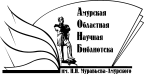 «Амурская областная научная библиотека имени Н.Н. Муравьева-АмурскогоОтдел библиографии и электронных ресурсов